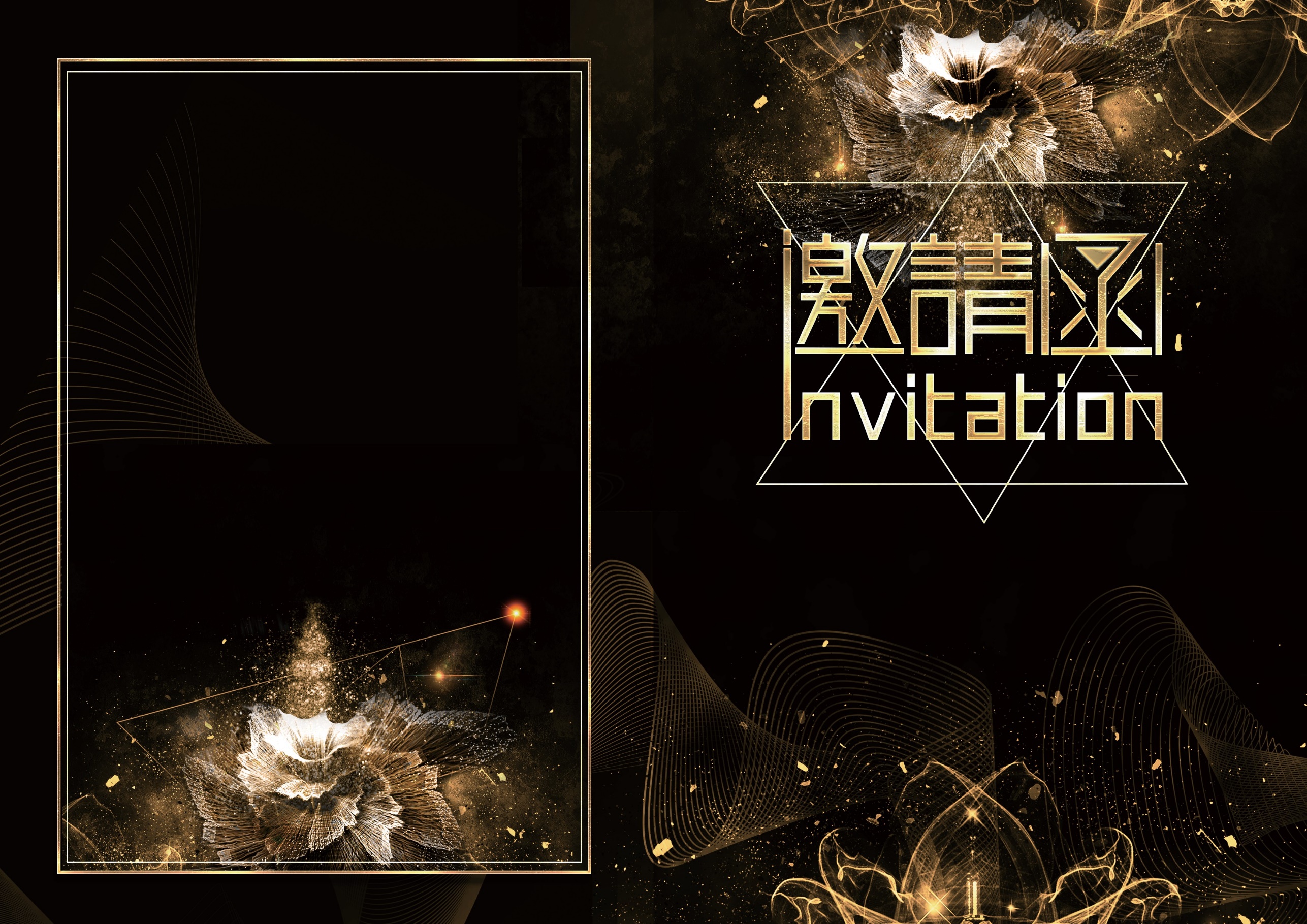 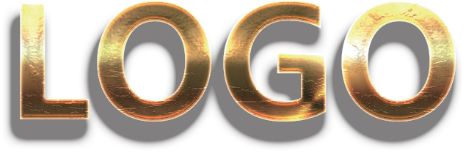 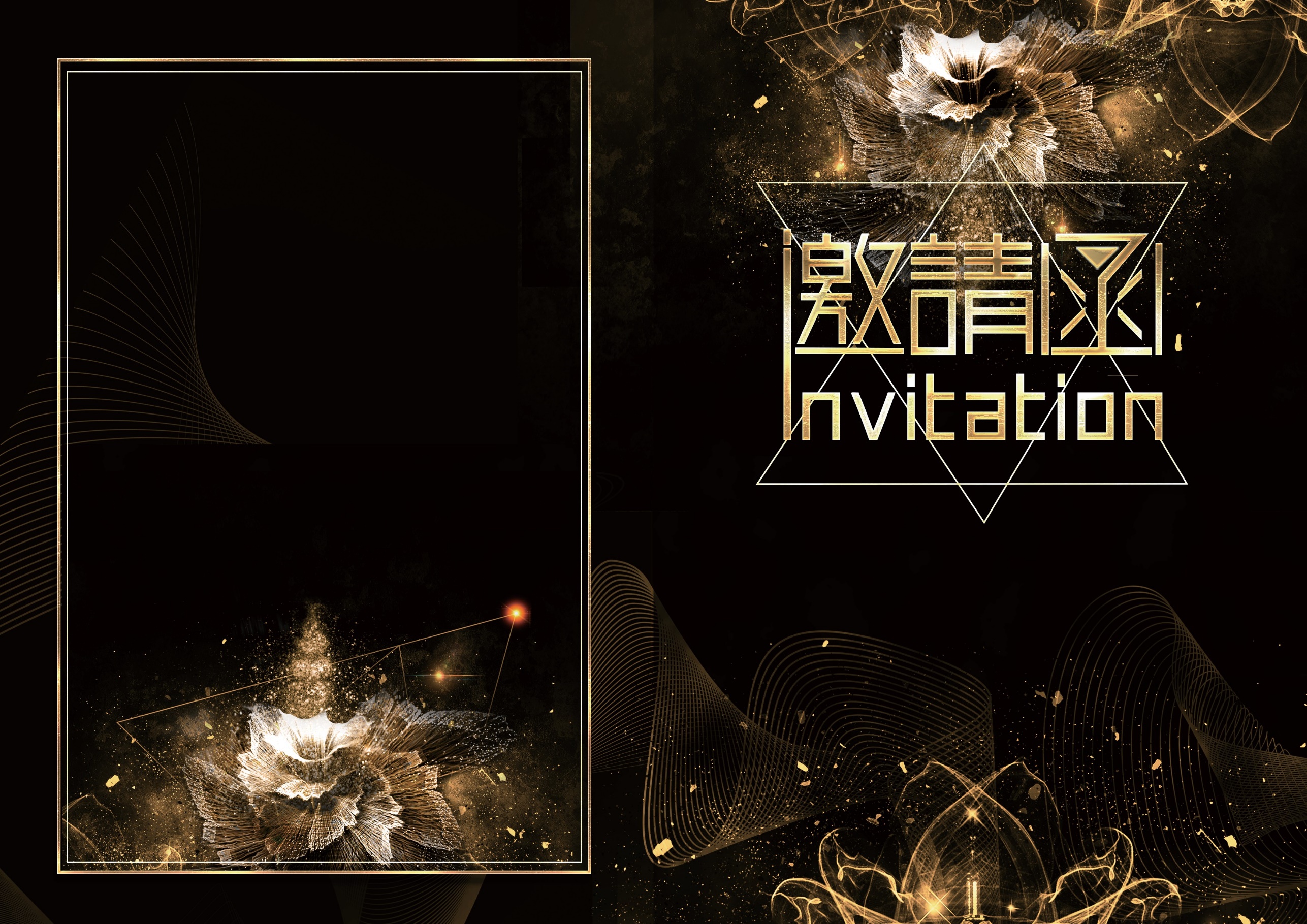 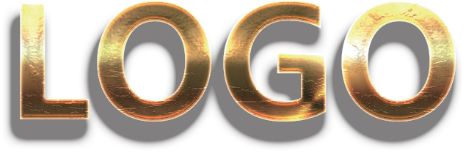 上海xxx有限公司2019年度上海产品交流及设计方案交流研讨会上海 · zz酒店 · 1号厅 2019年1月8日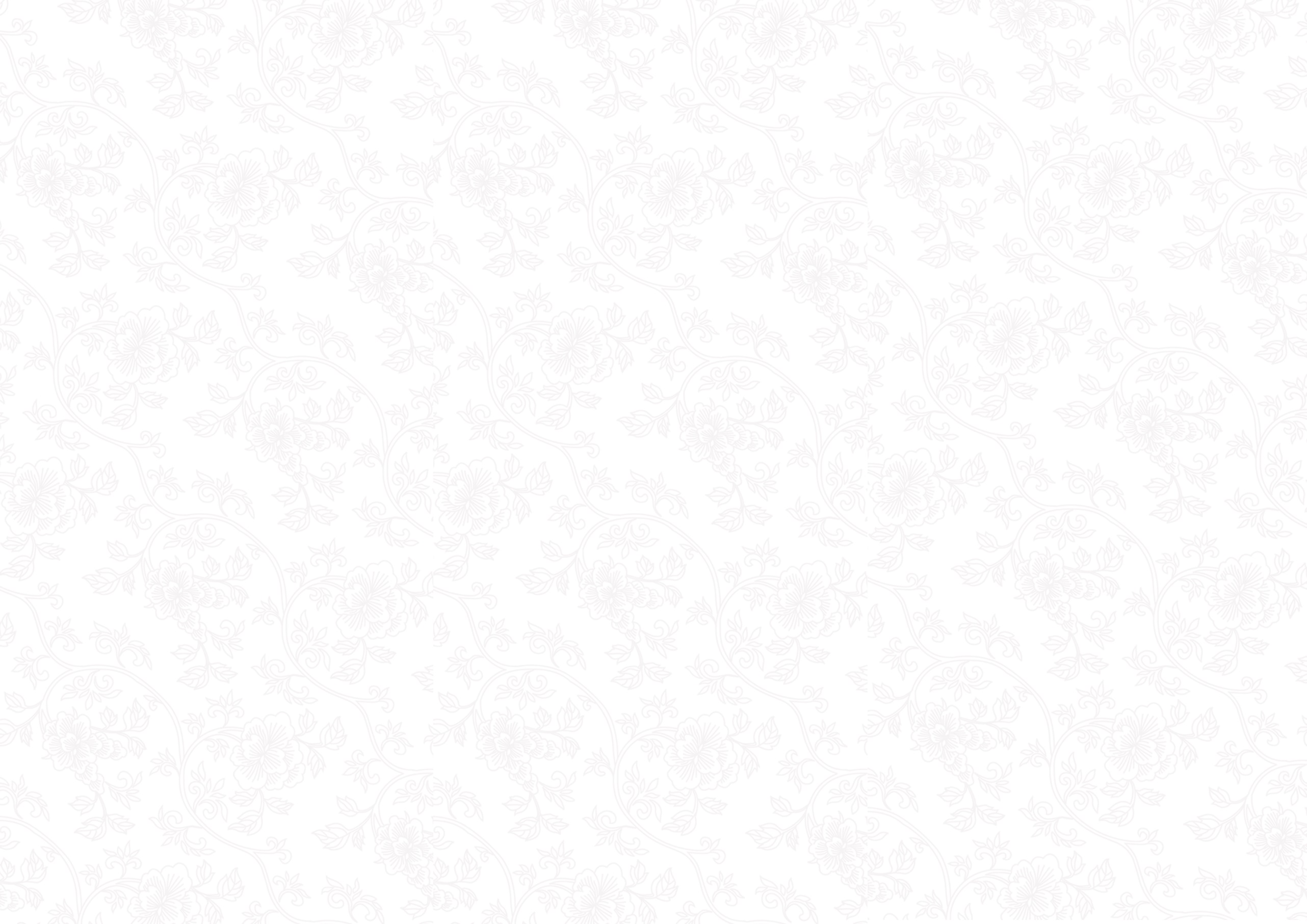 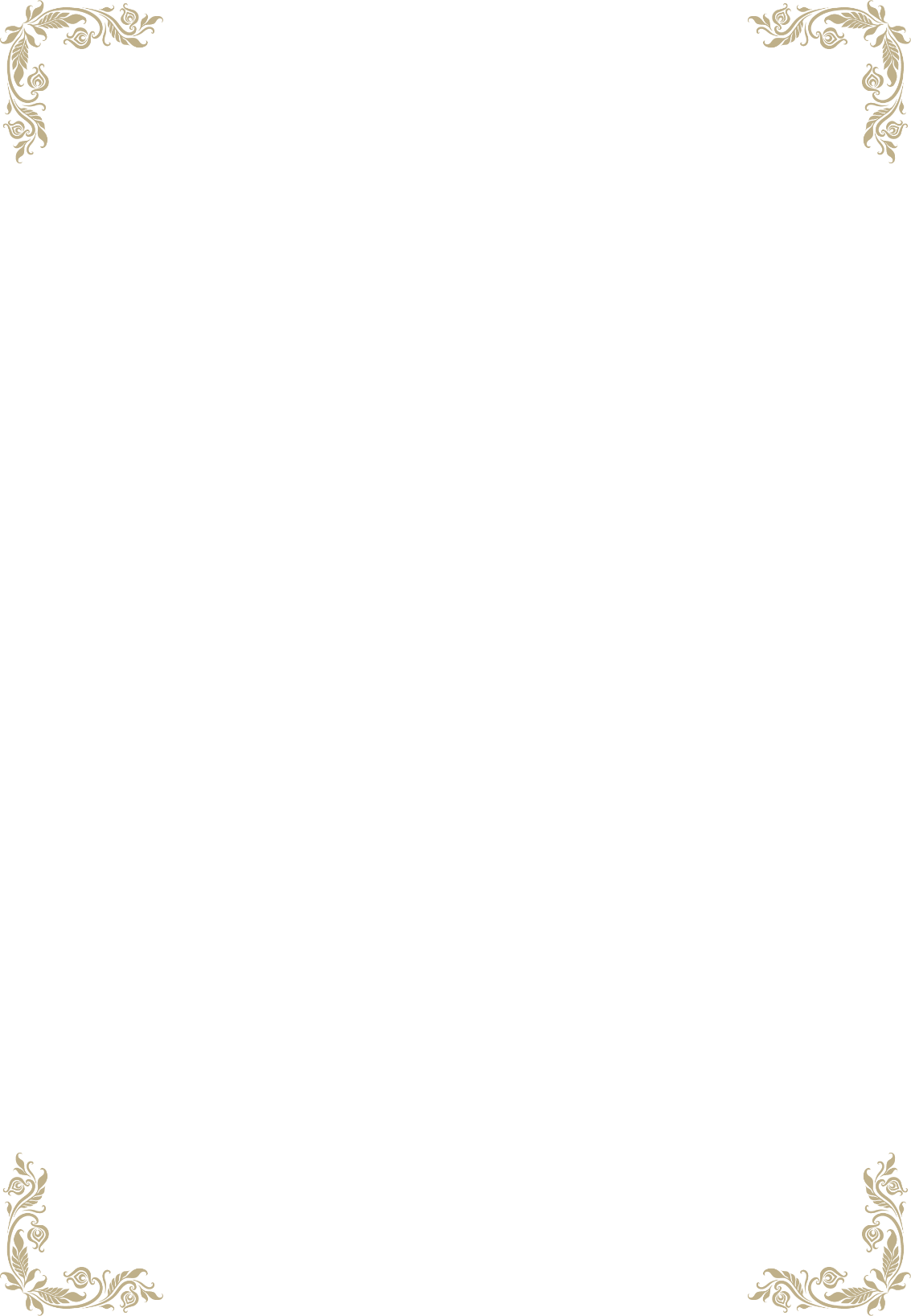 